INSCRIPTION STAGE « COMMUNIQUER AVEC SON ANGE GARDIEN »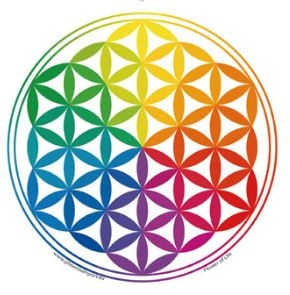 NOM :								PRENOM :MAIL :								TELEPHONE : ADRESSE : Date du stage : 11 au 13 Avril 2020En quelques mots, votre cheminement et/ou vos souhaits concernant ce stage :…………………………………………………………………………………………………………………………………………………………………………………………………………………………………………………………………………………………………………………………………………………………………………………………………………………………………………………………………………………………………………………………………………………………………………………………………………………………………………………………………………………………REGLEMENT : Chèque acompte numéro …………………………………………. de 100€ daté du …………………… à l’ordre de Jessica Vandamme. Je m’engage à régler le solde, soit 180€ (160€ par personne si vous venez en couple) le premier jour du stage.Possibilité de régler le solde en espèces ou par chèque.Le stage est prévu pour 5 à 12 participants.Votre inscription sera validée à réception de cette fiche remplie, datée et signée + du règlement des 100€ d’acompte à l’adresse suivante :Jessica VANDAMME  3828 route de Berre, CD 10 Set Horse 13510 EGUILLESConditions d'annulation : Remboursement en totalité si 1 mois avant la date du stageRemboursement de 50% si moins de 15 jours avant la date du stage.Pour toute demande supplémentaire, vous pouvez nous adresser un mail : jessica_vandamme@outlook.fr DATE								SIGNATURE